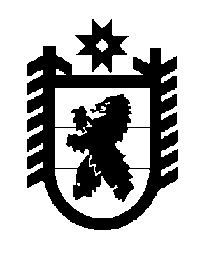 Российская Федерация Республика Карелия    ПРАВИТЕЛЬСТВО РЕСПУБЛИКИ КАРЕЛИЯРАСПОРЯЖЕНИЕот 19 октября 2018 года № 655р-Пг. Петрозаводск  Внести в состав рабочей группы, созданной распоряжением Правительства Республики Карелия от 20 октября 2016 года № 807р-П (Собрание законодательства Республики Карелия, 2016, № 10, ст. 2207; 2017, № 12, ст. 2508), следующие изменения:1) включить в состав рабочей группы следующих лиц:Буренков П.В. – Министр экономического развития и промышленности Республики Карелия;Лебедева В.Н. – заместитель Министра культуры Республики Карелия;Спиридонов В.Н. – заместитель Министра по дорожному хозяйству, транспорту и связи Республики Карелия;2) указать новые должности следующих лиц:Лабинов В.В. – заместитель Премьер-министра Правительства Республики Карелия – Министр сельского и рыбного хозяйства Республики Карелия;Родионов Д.А. – заместитель Премьер-министра Правительства Республики Карелия по вопросам экономики, заместитель руководителя рабочей группы;Швец М.П. – Министр здравоохранения Республики Карелия;3) исключить из состава рабочей группы Кондрашина Д.С., 
Матвиеца Д.С., Томчик А.А.
           Глава Республики Карелия                                                              А.О. Парфенчиков